ХАРАКТЕРИСТИКАНа гражданина ______________________________________________________________________________________________________________________________ «____» ___________ 20__ г. рожденияОбучающегося, работающего (полное наименование учебного заведения, его адрес, срок окончания учебы)_________________________________________________________________________________________________________________________________________________________________________________________________________________________________________________________________________________________________________________________Место рождения _____________________________________________________________________________________________________________________________________________________Состав семьи ________________________________________________________________________________________________________________________________________________________________________________________________________________________________________________________________________________________________________________________________________________________________________________________________________________________________________________________________________________________________Данные о родителях (образование, должность, наличие психических заболеваний, хронического алкоголизма, наркомании, привлечение к уголовной и административной ответственности)____________________________________________________________________________________________________________________________________________________________________________________________________________________________________________________________________________________________________________________________________________________________________________________________________________________________________________________________________________________________________________Отношения в семье___________________________________________________________________________________________________________________________________________________Успеваемость по основным предметам ______________________________________________________________________________________________________________________________________________________________________________________________________________В каких школьных кружках, на факультетах занимается______________________________________________________________________________________________________________К каким учебным дисциплинам имеет выраженный интерес (назвать 1-3) _________________________________________________________________________________________________________________________________________________________________________________В каких олимпиадах участвовал, их результаты________________________________________________________________________________________________________________________________________________________________________________________________________Как относится к выполнению учебных (производственных) заданий (добросовестно, не всегда добросовестно, халатно), трудолюбие__________________________________________________________________________________________________________________________________________________________________________________________________________________________________________________________________________________________________Какие обязанности (постоянные и временные) выполнял (выполняет) и как успешно________________________________________________________________________________________________________________________________________________________________________________________________________________________________________________________________________________________________________________________________________Какие способности (музыкальные, сценические, художественные, математические и т. п.)проявил _______________________________________________________________________________________________________________________________________________________________________________________________________________________________________________Какую роль занимает в учебном (производственном) коллективе (неформальный лидер, ведомый член коллектива, находится в изоляции от коллектива)___________________________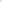 ____________________________________________________________________________________________________________________________________________________________________Какой уровень общительности проявляет в межличностных отношениях (высокий, обычный, низкий (замкнут)______________________________________________________________________________________________________________________________________________________________________________________________________________________________________________Как обычно реагирует на замечания (правильно и адекватно, равнодушно, обижается, ведет себя развязано):_________________________________________________________________________старших___________________________________________________________________________сверстников________________________________________________________________________Индивидуально-психологические качества (наблюдательность, сосредоточенность, отвлекаемость, сообразительность, понятливость, решительность, целеустремленность, особенности памяти, уверенность в себе, преобладающее настроение, поведение в сложных и конфликтных ситуациях, координация и ловкость движений, устойчивость, особенности почерка) ________________________________________________________________________________________________________________________________________________________________________________________________________________________________________________________________________________________________________________________________________________________________________________________________________________________________________________________________________________________________________________________________________________________________________________________________________________________________________________________________________________________________________________________________________________________________________________________________________________________________________________________________________________________________________________________________________________________________________________________________________________________________________________________________________________________________________________________________________________________________________________________________________________________________________________________________________________________________________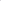 Употребляет ли (нет, иногда, систематически):алкоголь___________________, наркотики___________________, курение________________Имел ли приводы в полицию, состоит ли на учете в инспекции по делам несовершеннолетних__________________________________________________________________________________________________________________________________________________Пожелания по выбору гражданином будущей профессии (если имеются)______________________________________________________________________________________________________________________________________________________________________________________________________________________________________________Директор (начальник)___________________________________________________________М.П.								«____»_____________ 20__ г.